                L’Afrique de Zigomar« L’Afrique ! L’Afrique ! »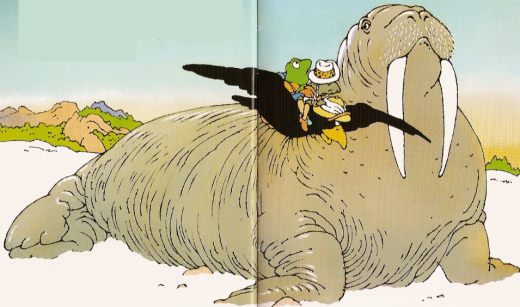 Les deux passagers sont réveillés en sursaut par les cris de Zigomar.« Là ! Un éléphant ! » s’exclame Zigomar. « Regardez ces défenses ! »« Tu es sûr que c’est un éléphant ? » dit la grenouille. « Je ne voyais pas ça comme ça ! »« Moi non plus ! » dit le souriceau.« Regardez ! Des singes ! » s’esclaffe Zigomar. « Comme ils sont drôles ! »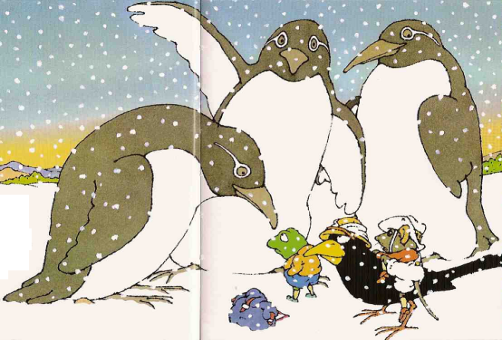 « Je ne voyais pas ça comme ça ! » dit Pipioli déçu.« Moi non plus ! » dit la grenouille. « Et en plus on n’a pas de chance : il neige. »« Attention ! » hurle Zigomar. « Des crocodiles ! »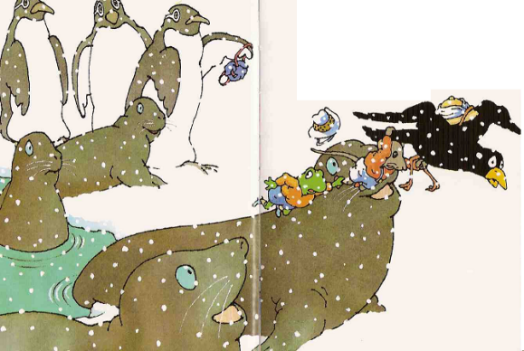 Les trois amis réussissent à s’envoler juste à temps.« Je ne voyais pas ça comme ça ! » constate une nouvelle fois Pipioli.« Non mais, ça veut dire quoi ça, je ne voyais pas ça comme ça ? Vous n’êtes jamais contents ! » s’insurge Zigomar. « Continuez à mettre ma parole en doute et vous rentrez à pied ! Parole de Zigomar ! »